Name: _________________________________________________	 	Date: _____________________________	Grade: Third_____Rumble in the Jungle (pgs. 58-89)Read Geronimo Stilton Rumble in the Jungle pages 58-89 and complete the table with the main idea and two details from each chapter.IM1. Reads texts about the rainforest to identify important events.Vamoooooos!I Won’t Get Lost!My Name is Colibrí!Don’t Hammer That Mouse!Most important Events: 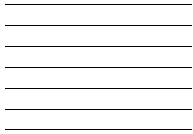 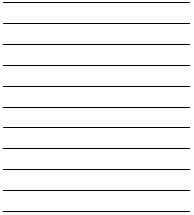 Most important Events: Most important Events: Most important Events: 